Нижний Новгород, 603105, ул. Ошарская, 77А, БЦ Лондон, офис 509. www.ileasing.ruНижний Новгород, 603105, ул. Ошарская, 77А, БЦ Лондон, офис 509. www.ileasing.ruНижний Новгород, 603105, ул. Ошарская, 77А, БЦ Лондон, офис 509. www.ileasing.ruНижний Новгород, 603105, ул. Ошарская, 77А, БЦ Лондон, офис 509. www.ileasing.ruНижний Новгород, 603105, ул. Ошарская, 77А, БЦ Лондон, офис 509. www.ileasing.ruВаш персональный менеджер:Ваш персональный менеджер:Ваш персональный менеджер:Ваш персональный менеджер:Нижний Новгород, 603105, ул. Ошарская, 77А, БЦ Лондон, офис 509. www.ileasing.ruНижний Новгород, 603105, ул. Ошарская, 77А, БЦ Лондон, офис 509. www.ileasing.ruНижний Новгород, 603105, ул. Ошарская, 77А, БЦ Лондон, офис 509. www.ileasing.ruНижний Новгород, 603105, ул. Ошарская, 77А, БЦ Лондон, офис 509. www.ileasing.ruНижний Новгород, 603105, ул. Ошарская, 77А, БЦ Лондон, офис 509. www.ileasing.ruБорисенко Александр
моб. тел.: +7 (905) 2216536
ban@ileasing.ru
Борисенко Александр
моб. тел.: +7 (905) 2216536
ban@ileasing.ru
Борисенко Александр
моб. тел.: +7 (905) 2216536
ban@ileasing.ru
Борисенко Александр
моб. тел.: +7 (905) 2216536
ban@ileasing.ru
Нижний Новгород, 603105, ул. Ошарская, 77А, БЦ Лондон, офис 509. www.ileasing.ruНижний Новгород, 603105, ул. Ошарская, 77А, БЦ Лондон, офис 509. www.ileasing.ruНижний Новгород, 603105, ул. Ошарская, 77А, БЦ Лондон, офис 509. www.ileasing.ruНижний Новгород, 603105, ул. Ошарская, 77А, БЦ Лондон, офис 509. www.ileasing.ruНижний Новгород, 603105, ул. Ошарская, 77А, БЦ Лондон, офис 509. www.ileasing.ruБорисенко Александр
моб. тел.: +7 (905) 2216536
ban@ileasing.ru
Борисенко Александр
моб. тел.: +7 (905) 2216536
ban@ileasing.ru
Борисенко Александр
моб. тел.: +7 (905) 2216536
ban@ileasing.ru
Борисенко Александр
моб. тел.: +7 (905) 2216536
ban@ileasing.ru
Нижний Новгород, 603105, ул. Ошарская, 77А, БЦ Лондон, офис 509. www.ileasing.ruНижний Новгород, 603105, ул. Ошарская, 77А, БЦ Лондон, офис 509. www.ileasing.ruНижний Новгород, 603105, ул. Ошарская, 77А, БЦ Лондон, офис 509. www.ileasing.ruНижний Новгород, 603105, ул. Ошарская, 77А, БЦ Лондон, офис 509. www.ileasing.ruНижний Новгород, 603105, ул. Ошарская, 77А, БЦ Лондон, офис 509. www.ileasing.ruБорисенко Александр
моб. тел.: +7 (905) 2216536
ban@ileasing.ru
Борисенко Александр
моб. тел.: +7 (905) 2216536
ban@ileasing.ru
Борисенко Александр
моб. тел.: +7 (905) 2216536
ban@ileasing.ru
Борисенко Александр
моб. тел.: +7 (905) 2216536
ban@ileasing.ru
Нижний Новгород, 603105, ул. Ошарская, 77А, БЦ Лондон, офис 509. www.ileasing.ruНижний Новгород, 603105, ул. Ошарская, 77А, БЦ Лондон, офис 509. www.ileasing.ruНижний Новгород, 603105, ул. Ошарская, 77А, БЦ Лондон, офис 509. www.ileasing.ruНижний Новгород, 603105, ул. Ошарская, 77А, БЦ Лондон, офис 509. www.ileasing.ruНижний Новгород, 603105, ул. Ошарская, 77А, БЦ Лондон, офис 509. www.ileasing.ruБорисенко Александр
моб. тел.: +7 (905) 2216536
ban@ileasing.ru
Борисенко Александр
моб. тел.: +7 (905) 2216536
ban@ileasing.ru
Борисенко Александр
моб. тел.: +7 (905) 2216536
ban@ileasing.ru
Борисенко Александр
моб. тел.: +7 (905) 2216536
ban@ileasing.ru
Коммерческое предложениеКоммерческое предложениеКоммерческое предложениеКоммерческое предложениеКоммерческое предложениеКоммерческое предложениеКоммерческое предложениеКоммерческое предложениеЛЗ-098866/2 от 7 августа 2019 г.ЛЗ-098866/2 от 7 августа 2019 г.ЛЗ-098866/2 от 7 августа 2019 г.ЛЗ-098866/2 от 7 августа 2019 г.ЛЗ-098866/2 от 7 августа 2019 г.ЛЗ-098866/2 от 7 августа 2019 г.ЛизингополучательЛизингополучательЛизингополучательЛизингополучательЛизингополучательПредмет лизингаПредмет лизингаПредмет лизингаПредмет лизингаПредмет лизингаПредмет лизингаСтоимость имущества с НДССтоимость имущества с НДССтоимость имущества с НДССтоимость имущества с НДССтоимость имущества с НДСКировецКировецКировецКировецКировецКировец7 803 200 Руб7 803 200 Руб7 803 200 Руб7 803 200 Руб7 803 200 РубПараметры лизинговой сделкиПараметры лизинговой сделкиПараметры лизинговой сделкиПараметры лизинговой сделкиПараметры лизинговой сделкиПараметры лизинговой сделкиПараметры лизинговой сделкиПараметры лизинговой сделкиДополнительные услуги за весь срок
Дополнительные услуги за весь срок
Дополнительные услуги за весь срок
Дополнительные услуги за весь срок
Дополнительные услуги за весь срок
Дополнительные услуги за весь срок
Дополнительные услуги за весь срок
Дополнительные услуги за весь срок
Дополнительные услуги за весь срок
Дополнительные услуги за весь срок
Срок лизингаСрок лизингаСрок лизинга28 мес.28 мес.28 мес.28 мес.28 мес.Регистрация, транспортный налогРегистрация, транспортный налогРегистрация, транспортный налогРегистрация, транспортный налогРегистрация, транспортный налогне включеноне включеноне включеноне включеноне включеноРазмер авансаРазмер авансаРазмер аванса10 %10 %10 %10 %10 %Имущественное страхование/КАСКО¹Имущественное страхование/КАСКО¹Имущественное страхование/КАСКО¹Имущественное страхование/КАСКО¹не включеноне включеноне включеноне включеноне включеноРазмер авансаРазмер авансаРазмер аванса780 320 Руб780 320 Руб780 320 Руб780 320 Руб780 320 РубОСАГО¹ОСАГО¹ОСАГО¹ОСАГО¹ОСАГО¹не включеноне включеноне включеноне включеноне включеноБалансодержательБалансодержательБалансодержательЛизингополучательЛизингополучательЛизингополучательЛизингополучательЛизингополучательПрочееПрочееПрочееПрочееПрочеене включеноне включеноне включеноне включеноне включеноФинансовые условияФинансовые условияФинансовые условияФинансовые условияФинансовые условияФинансовые условияФинансовые условияФинансовые условияКомиссияКомиссияКомиссияКомиссияКомиссияКомиссияКомиссияКомиссия0,00 %0,00 %0,00 %0,00 %0,00 %0,00 %0,00 %0,00 %0,00 %0,00 %Удорожание в год без дополнительных услугУдорожание в год без дополнительных услугУдорожание в год без дополнительных услугУдорожание в год без дополнительных услугУдорожание в год без дополнительных услугУдорожание в год без дополнительных услугУдорожание в год без дополнительных услугУдорожание в год без дополнительных услуг6,3%6,3%6,3%6,3%6,3%6,3%6,3%6,3%6,3%6,3%Стоимость лизинга с учетом дополнительных услугСтоимость лизинга с учетом дополнительных услугСтоимость лизинга с учетом дополнительных услугСтоимость лизинга с учетом дополнительных услугСтоимость лизинга с учетом дополнительных услугСтоимость лизинга с учетом дополнительных услугСтоимость лизинга с учетом дополнительных услугСтоимость лизинга с учетом дополнительных услуг8 954 224,62 Руб8 954 224,62 Руб8 954 224,62 Руб8 954 224,62 Руб8 954 224,62 Руб8 954 224,62 Руб8 954 224,62 Руб8 954 224,62 Руб8 954 224,62 Руб8 954 224,62 РубСумма НДС к возмещениюСумма НДС к возмещениюСумма НДС к возмещениюСумма НДС к возмещениюСумма НДС к возмещениюСумма НДС к возмещениюСумма НДС к возмещениюСумма НДС к возмещению1 492 370,77 Руб1 492 370,77 Руб1 492 370,77 Руб1 492 370,77 Руб1 492 370,77 Руб1 492 370,77 Руб1 492 370,77 Руб1 492 370,77 Руб1 492 370,77 Руб1 492 370,77 РубЭкономия по налогу на прибыльЭкономия по налогу на прибыльЭкономия по налогу на прибыльЭкономия по налогу на прибыльЭкономия по налогу на прибыльЭкономия по налогу на прибыльЭкономия по налогу на прибыльЭкономия по налогу на прибыль1 492 370,77 Руб1 492 370,77 Руб1 492 370,77 Руб1 492 370,77 Руб1 492 370,77 Руб1 492 370,77 Руб1 492 370,77 Руб1 492 370,77 Руб1 492 370,77 Руб1 492 370,77 РубУчтен платеж «раз в год»*Учтен платеж «раз в год»*Учтен платеж «раз в год»*Учтен платеж «раз в год»*Учтен платеж «раз в год»*Учтен платеж «раз в год»*Учтен платеж «раз в год»*Учтен платеж «раз в год»*ДекабрьДекабрьДекабрьДекабрьДекабрьДекабрьДекабрьДекабрьДекабрьДекабрьУчтена дополнительная скидкаУчтена дополнительная скидкаУчтена дополнительная скидкаУчтена дополнительная скидкаУчтена дополнительная скидкаУчтена дополнительная скидкаУчтена дополнительная скидкаУчтена дополнительная скидка7%7%7%7%7%7%7%7%7%7%Бесплатная доставка до хозяйстваБесплатная доставка до хозяйстваБесплатная доставка до хозяйстваБесплатная доставка до хозяйстваБесплатная доставка до хозяйстваБесплатная доставка до хозяйстваБесплатная доставка до хозяйстваБесплатная доставка до хозяйстваВключеноВключеноВключеноВключеноВключеноВключеноВключеноВключеноВключеноВключеноВозврат 80% от авансового платежа по субсидииВозврат 80% от авансового платежа по субсидииВозврат 80% от авансового платежа по субсидииВозврат 80% от авансового платежа по субсидииВозврат 80% от авансового платежа по субсидииВозврат 80% от авансового платежа по субсидииВозврат 80% от авансового платежа по субсидииВозврат 80% от авансового платежа по субсидии624 256,00 Руб624 256,00 Руб624 256,00 Руб624 256,00 Руб624 256,00 Руб624 256,00 Руб624 256,00 Руб624 256,00 Руб624 256,00 Руб624 256,00 РубГрафик лизинговых платежей с учетом дополнительных  услуг²График лизинговых платежей с учетом дополнительных  услуг²График лизинговых платежей с учетом дополнительных  услуг²График лизинговых платежей с учетом дополнительных  услуг²График лизинговых платежей с учетом дополнительных  услуг²График лизинговых платежей с учетом дополнительных  услуг²График лизинговых платежей с учетом дополнительных  услуг²График лизинговых платежей с учетом дополнительных  услуг²График лизинговых платежей с учетом дополнительных  услуг²График лизинговых платежей с учетом дополнительных  услуг²График лизинговых платежей с учетом дополнительных  услуг²График лизинговых платежей с учетом дополнительных  услуг²График лизинговых платежей с учетом дополнительных  услуг²График лизинговых платежей с учетом дополнительных  услуг²График лизинговых платежей с учетом дополнительных  услуг²График лизинговых платежей с учетом дополнительных  услуг²График лизинговых платежей с учетом дополнительных  услуг²№
платежа
№
платежа
Платеж в т.ч. НДС 20%Платеж в т.ч. НДС 20%№
платежа
№
платежа
№
платежа
Платеж в т.ч. НДС 20%Платеж в т.ч. НДС 20%№
платежа
№
платежа
Платеж в т.ч. НДС 20%Платеж в т.ч. НДС 20%Платеж в т.ч. НДС 20%№
платежа
№
платежа
Платеж в т.ч. НДС 20%Платеж в т.ч. НДС 20%00780 320,00780 320,008882 702,122 702,1216162 702 117,242 702 117,242 702 117,2424242 702,122 702,12112 702,122 702,129992 702,122 702,1217172 702,122 702,122 702,1225252 702,122 702,12222 702,122 702,121010102 702,122 702,1218182 702,122 702,122 702,1226262 702,122 702,12332 702,122 702,121111112 702,122 702,1219192 702,122 702,122 702,1227272 702,122 702,12442 702 117,242 702 117,241212122 702,122 702,1220202 702,122 702,122 702,1228282 702 117,142 702 117,14552 702,122 702,121313132 702,122 702,1221212 702,122 702,122 702,12ИтогоИтого8 954 224,628 954 224,62662 702,122 702,121414142 702,122 702,1222222 702,122 702,122 702,12772 702,122 702,121515152 702,122 702,1223232 702,122 702,122 702,12Напоминаем, что данное предложение является предварительным. Мы готовы обсудить с Вами различные варианты реализации лизинговой сделки.Напоминаем, что данное предложение является предварительным. Мы готовы обсудить с Вами различные варианты реализации лизинговой сделки.Напоминаем, что данное предложение является предварительным. Мы готовы обсудить с Вами различные варианты реализации лизинговой сделки.Напоминаем, что данное предложение является предварительным. Мы готовы обсудить с Вами различные варианты реализации лизинговой сделки.Напоминаем, что данное предложение является предварительным. Мы готовы обсудить с Вами различные варианты реализации лизинговой сделки.Напоминаем, что данное предложение является предварительным. Мы готовы обсудить с Вами различные варианты реализации лизинговой сделки.Напоминаем, что данное предложение является предварительным. Мы готовы обсудить с Вами различные варианты реализации лизинговой сделки.Напоминаем, что данное предложение является предварительным. Мы готовы обсудить с Вами различные варианты реализации лизинговой сделки.Напоминаем, что данное предложение является предварительным. Мы готовы обсудить с Вами различные варианты реализации лизинговой сделки.Напоминаем, что данное предложение является предварительным. Мы готовы обсудить с Вами различные варианты реализации лизинговой сделки.Напоминаем, что данное предложение является предварительным. Мы готовы обсудить с Вами различные варианты реализации лизинговой сделки.Напоминаем, что данное предложение является предварительным. Мы готовы обсудить с Вами различные варианты реализации лизинговой сделки.Напоминаем, что данное предложение является предварительным. Мы готовы обсудить с Вами различные варианты реализации лизинговой сделки.Напоминаем, что данное предложение является предварительным. Мы готовы обсудить с Вами различные варианты реализации лизинговой сделки.Напоминаем, что данное предложение является предварительным. Мы готовы обсудить с Вами различные варианты реализации лизинговой сделки.Напоминаем, что данное предложение является предварительным. Мы готовы обсудить с Вами различные варианты реализации лизинговой сделки.Напоминаем, что данное предложение является предварительным. Мы готовы обсудить с Вами различные варианты реализации лизинговой сделки.Напоминаем, что данное предложение является предварительным. Мы готовы обсудить с Вами различные варианты реализации лизинговой сделки.1Страхование Предмета лизинга производится в любой из предложенных страховых компаний: ОАО "АльфаСтрахование", АО "СОГАЗ", САО "ВСК", СПАО "Ингосстрах", АО «Либерти Страхование»
Страхование Предмета лизинга производится в любой из предложенных страховых компаний: ОАО "АльфаСтрахование", АО "СОГАЗ", САО "ВСК", СПАО "Ингосстрах", АО «Либерти Страхование»
Страхование Предмета лизинга производится в любой из предложенных страховых компаний: ОАО "АльфаСтрахование", АО "СОГАЗ", САО "ВСК", СПАО "Ингосстрах", АО «Либерти Страхование»
Страхование Предмета лизинга производится в любой из предложенных страховых компаний: ОАО "АльфаСтрахование", АО "СОГАЗ", САО "ВСК", СПАО "Ингосстрах", АО «Либерти Страхование»
Страхование Предмета лизинга производится в любой из предложенных страховых компаний: ОАО "АльфаСтрахование", АО "СОГАЗ", САО "ВСК", СПАО "Ингосстрах", АО «Либерти Страхование»
Страхование Предмета лизинга производится в любой из предложенных страховых компаний: ОАО "АльфаСтрахование", АО "СОГАЗ", САО "ВСК", СПАО "Ингосстрах", АО «Либерти Страхование»
Страхование Предмета лизинга производится в любой из предложенных страховых компаний: ОАО "АльфаСтрахование", АО "СОГАЗ", САО "ВСК", СПАО "Ингосстрах", АО «Либерти Страхование»
Страхование Предмета лизинга производится в любой из предложенных страховых компаний: ОАО "АльфаСтрахование", АО "СОГАЗ", САО "ВСК", СПАО "Ингосстрах", АО «Либерти Страхование»
Страхование Предмета лизинга производится в любой из предложенных страховых компаний: ОАО "АльфаСтрахование", АО "СОГАЗ", САО "ВСК", СПАО "Ингосстрах", АО «Либерти Страхование»
Страхование Предмета лизинга производится в любой из предложенных страховых компаний: ОАО "АльфаСтрахование", АО "СОГАЗ", САО "ВСК", СПАО "Ингосстрах", АО «Либерти Страхование»
Страхование Предмета лизинга производится в любой из предложенных страховых компаний: ОАО "АльфаСтрахование", АО "СОГАЗ", САО "ВСК", СПАО "Ингосстрах", АО «Либерти Страхование»
Страхование Предмета лизинга производится в любой из предложенных страховых компаний: ОАО "АльфаСтрахование", АО "СОГАЗ", САО "ВСК", СПАО "Ингосстрах", АО «Либерти Страхование»
Страхование Предмета лизинга производится в любой из предложенных страховых компаний: ОАО "АльфаСтрахование", АО "СОГАЗ", САО "ВСК", СПАО "Ингосстрах", АО «Либерти Страхование»
Страхование Предмета лизинга производится в любой из предложенных страховых компаний: ОАО "АльфаСтрахование", АО "СОГАЗ", САО "ВСК", СПАО "Ингосстрах", АО «Либерти Страхование»
Страхование Предмета лизинга производится в любой из предложенных страховых компаний: ОАО "АльфаСтрахование", АО "СОГАЗ", САО "ВСК", СПАО "Ингосстрах", АО «Либерти Страхование»
Страхование Предмета лизинга производится в любой из предложенных страховых компаний: ОАО "АльфаСтрахование", АО "СОГАЗ", САО "ВСК", СПАО "Ингосстрах", АО «Либерти Страхование»
Страхование Предмета лизинга производится в любой из предложенных страховых компаний: ОАО "АльфаСтрахование", АО "СОГАЗ", САО "ВСК", СПАО "Ингосстрах", АО «Либерти Страхование»
Страхование Предмета лизинга производится в любой из предложенных страховых компаний: ОАО "АльфаСтрахование", АО "СОГАЗ", САО "ВСК", СПАО "Ингосстрах", АО «Либерти Страхование»
2Расчеты подготовлены с учетом поставки имущества до 02.09.2019Расчеты подготовлены с учетом поставки имущества до 02.09.2019Расчеты подготовлены с учетом поставки имущества до 02.09.2019Расчеты подготовлены с учетом поставки имущества до 02.09.2019Расчеты подготовлены с учетом поставки имущества до 02.09.2019Расчеты подготовлены с учетом поставки имущества до 02.09.2019Расчеты подготовлены с учетом поставки имущества до 02.09.2019Расчеты подготовлены с учетом поставки имущества до 02.09.2019Расчеты подготовлены с учетом поставки имущества до 02.09.2019Расчеты подготовлены с учетом поставки имущества до 02.09.2019Расчеты подготовлены с учетом поставки имущества до 02.09.2019Расчеты подготовлены с учетом поставки имущества до 02.09.2019Расчеты подготовлены с учетом поставки имущества до 02.09.2019Расчеты подготовлены с учетом поставки имущества до 02.09.2019Расчеты подготовлены с учетом поставки имущества до 02.09.2019Расчеты подготовлены с учетом поставки имущества до 02.09.2019Расчеты подготовлены с учетом поставки имущества до 02.09.2019Расчеты подготовлены с учетом поставки имущества до 02.09.2019*При условии соответствия спец.программе (ПТЗ)При условии соответствия спец.программе (ПТЗ)При условии соответствия спец.программе (ПТЗ)При условии соответствия спец.программе (ПТЗ)При условии соответствия спец.программе (ПТЗ)При условии соответствия спец.программе (ПТЗ)При условии соответствия спец.программе (ПТЗ)При условии соответствия спец.программе (ПТЗ)При условии соответствия спец.программе (ПТЗ)При условии соответствия спец.программе (ПТЗ)При условии соответствия спец.программе (ПТЗ)При условии соответствия спец.программе (ПТЗ)При условии соответствия спец.программе (ПТЗ)При условии соответствия спец.программе (ПТЗ)При условии соответствия спец.программе (ПТЗ)При условии соответствия спец.программе (ПТЗ)При условии соответствия спец.программе (ПТЗ)При условии соответствия спец.программе (ПТЗ)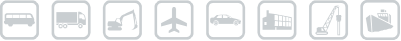 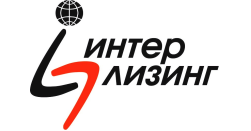 